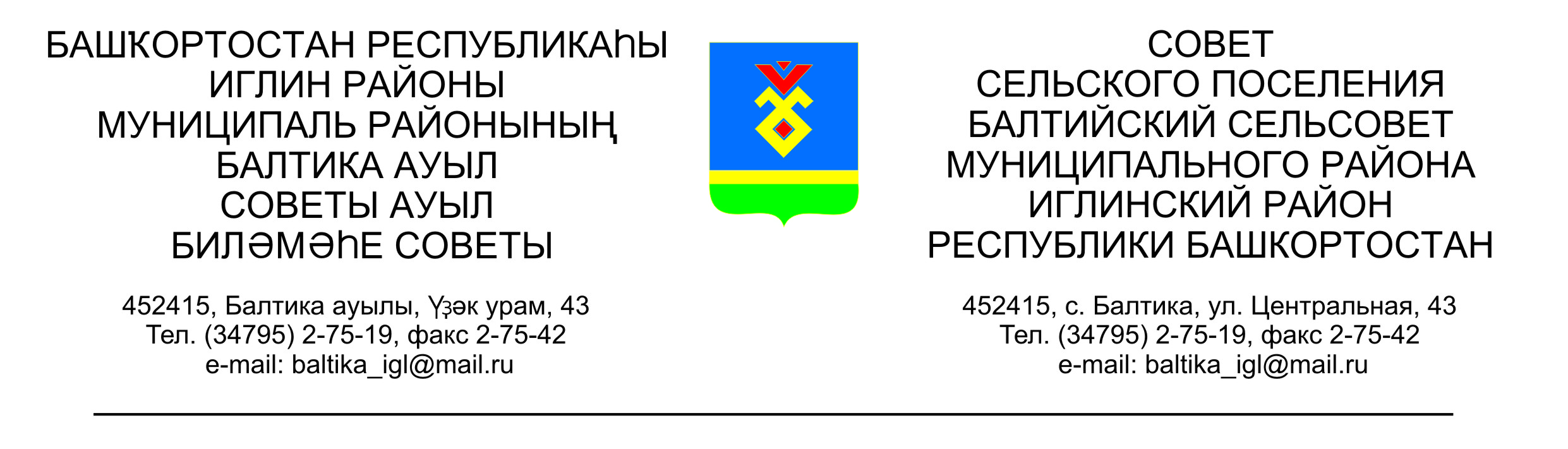                  КАРАР                                                                                  РЕШЕНИЕСовета сельского поселения  Балтийский сельсовет муниципального района Иглинский район  Республики Башкортостан Об отклонении проекта решения «Об утверждении проекта планировки и межевания территории земельного участка»В соответствии с ч. 1 ст. 14 Федерального закона от 06.10.2003 № 131-ФЗ «Об общих принципах организации местного самоуправления в Российской Федерации», на основании ч. 10 ст. 45«Градостроительного кодекса Российской Федерации» от 29.12.2004г. №190-ФЗ (ред. от 30.04.2021), согласно ст. 17 п.1 пп.9 Федеральный закон от 29.07.2017 N 217-ФЗ (ред. от 22.12.2020) "О ведении гражданами садоводства и огородничества для собственных нужд и о внесении изменений в отдельные законодательные акты Российской Федерации", в связи с отсутствием реестра членов садового некоммерческого товарищества, протокола общего собрания членов садового некоммерческого товарищества в предоставленных к рассмотрению документов, согласно правилам землепользования и застройки, а также генерального плана сельского поселения Балтийский сельсовет, Совет сельского поселения Балтийский сельсовет муниципального района Иглинский район Республики Башкортостан рассмотрев проект решения «Об утверждении проекта планировки и межевания территории земельного участка» решил:1. Отклонить проект решения «Об утверждении проекта планировки и межевания территории земельного участка».2. Обнародовать данное решение, путем размещения на информационном стенде Администрации сельского поселения Балтийский  сельсовет муниципального района  Иглинский район Республики Башкортостан.Глава сельского поселения                                              И.М.Бугвин     «14» мая 2021 год№ 190